	22	ЕРЦ проект пост крп 17 06 2022-01 07 2022,docxПриложение N21 к Положению об	установлении и исполнении	расходных	обязательств муниципального образования «Сегежский муниципальный	район»,	подлежащих исполнению за счет субвенции из бюджета Республики Карелия на выплату компенсации платы, взимаемой с родителей (законных 11редставителей) за присмотр и уход за детьми в муниципальных образовательных организациях Сегежского мунигципального района, реализующих основную общеобразовательнук) процэамму ДОШКОЈЊНОГО образованияПЕРЕЧЕНЬ муниципальных образовательных орт анизаций Се1 ежскопо муниципального района, реализующих основную общеобразова гельнукј программу дошкольного 06 азования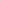 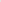 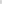 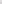 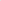 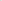 https://docs.yandex.ru/docs/view?url=ya-disk-public%3A%2F%2F%2FZPuTgL847jhP9yxFVW7E6RiCFrLdlbkS4ZDh3EqFdvbvhzyASOSypHBsk..	9/12Полное наименованиеПочтовый ад ес1.Муниципальное казенное дошкольное образовательное ч еждение - детский сад ЛЬ 4 г. Сегежи186420, г.Сегежа,л. Лесная д.З2.Муниципальное казенное дошкольное образовательное учреждение - детский сад Уд 6 г.Сегежи186420, г.Сегежа, л, П эоезд Б мажников дв3.Муниципальное казенное дошкольное образовательное ч еждение детский сад 10 г. Сегежи186420, г.Сегежа,л.Ленина д. 1 Оа4.Муниципальное казенное дошкольное образовательное ч еждение - детский сад Х! 12 г. Сегежи186420, гСегежа, ул.Ленина д. ба5,Муниципальное казенное дошкольное образовательное ч еждение - ДУГСКИЙ сад Х! 14 г. Сегежи186420, г.Сегежа,л.Владими ская д. 12а6.Муниципальное казенное дошкольное обрадовательное еждение - детский сад 17 г. Сет•ж-и186424, г.Сегежа, л-Проезд Бумажников д. 12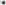 Муниципальное _казенное дошкольное образовательное - детский сад 18 г. Сегежи186422, г,Сегежа,л.Антикайнена д. 14a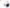 Х4уницииальное казенное дошкольное образовательное ч еждение - дегский сад N'2 20 г. Сегежи186422,	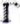 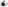 л.Антикайнена д, ба9,Муниципальное казенное дошкольное образовательное ч еждение детский сад 22 г. Сегежи186420, г.Сегежа, лп оезд Б мажников д.б10.Муниципальное казённое дошкольное образовательное уч -•ждение - детский сад Х! 23 1“.Сегежи186422, г.Сегежа, л, С оителей д„2111.Муниципальное казенное дошкольное обравова гельное учрежде.ние - детский сад ..М± Зп. Надвоицы186430, Сегежский район,П.НадвОИЦЫ, ул.Мира д.1а